   Votre projetFormulaire d’inscription à retourner par courrier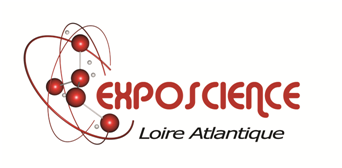 A Exposcience 44 – Francas37, rue de la Tour d’Auvergne – 44265 NANTESOu par courriel à exposcience44@gmail.comEtablissement scolaireNom de l’établissementAdresseCommuneClasse concernéeRéférent du groupeAdresse mailGroupe temps de loisirsNom de la structure (commune, association, club)AdresseCommuneAge des participantsRéférent du groupeAdresse mailthèmerobotiqueenvironnementArts et SciencesPhysique/chimieElectricitéAir etEspaceAutres (précisez)Mettre une croix dans thème concernéMerci de décrire en quelques lignes votre projet (une description plus complète pour le catalogue de la manifestation sera faite pour début 2016)Bénéficiez-vous déjà d’un soutien pédagogique ou technique pour votre projet (si oui, lequel) et si non, en souhaitez-vous un ?